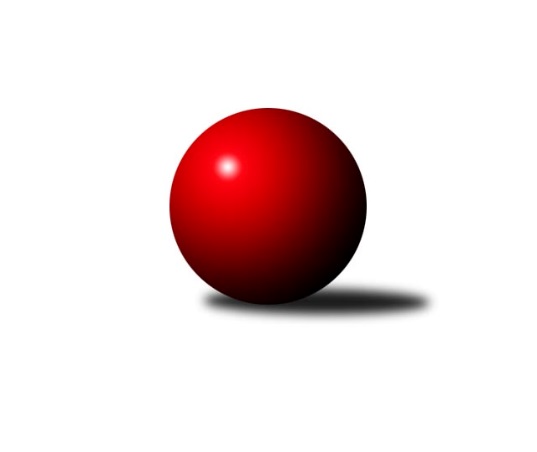 Č.5Ročník 2014/2015	22.5.2024 2.KLM A 2014/2015Statistika 5. kolaTabulka družstev:		družstvo	záp	výh	rem	proh	skore	sety	průměr	body	plné	dorážka	chyby	1.	SKK Jičín	5	5	0	0	29.0 : 11.0 	(72.0 : 48.0)	3456	10	2295	1161	21.6	2.	SKK Rokycany B	5	4	0	1	28.0 : 12.0 	(68.5 : 51.5)	3320	8	2211	1109	21.2	3.	TJ Loko České Velenice	5	3	0	2	25.0 : 15.0 	(69.5 : 50.5)	3345	6	2216	1129	21	4.	KK Lokomotiva Tábor	5	3	0	2	21.0 : 19.0 	(61.0 : 59.0)	3367	6	2226	1142	17.6	5.	KK SDS Sadská	5	3	0	2	21.0 : 19.0 	(59.5 : 60.5)	3394	6	2221	1173	16.6	6.	SKK Hořice	5	3	0	2	21.0 : 19.0 	(59.5 : 60.5)	3303	6	2216	1087	25.4	7.	TJ Sokol Duchcov	5	3	0	2	19.0 : 21.0 	(55.5 : 64.5)	3334	6	2218	1115	24.4	8.	KK Konstruktiva Praha	5	2	0	3	18.0 : 22.0 	(63.5 : 56.5)	3313	4	2204	1109	26	9.	SKK Bohušovice	5	2	0	3	17.0 : 23.0 	(55.5 : 64.5)	3229	4	2158	1071	25.8	10.	KK Hvězda Trnovany	5	1	0	4	16.0 : 24.0 	(55.0 : 65.0)	3382	2	2217	1165	17.8	11.	TJ Sokol Benešov	5	1	0	4	12.0 : 28.0 	(48.0 : 72.0)	3198	2	2166	1031	33.2	12.	Náchod - TJ Červený Kostelec	5	0	0	5	13.0 : 27.0 	(52.5 : 67.5)	3259	0	2187	1072	27.2Tabulka doma:		družstvo	záp	výh	rem	proh	skore	sety	průměr	body	maximum	minimum	1.	SKK Rokycany B	3	3	0	0	19.0 : 5.0 	(41.0 : 31.0)	3337	6	3403	3246	2.	SKK Jičín	3	3	0	0	18.0 : 6.0 	(47.0 : 25.0)	3476	6	3520	3414	3.	TJ Loko České Velenice	2	2	0	0	13.0 : 3.0 	(32.0 : 16.0)	3463	4	3500	3425	4.	KK Lokomotiva Tábor	2	2	0	0	11.0 : 5.0 	(29.0 : 19.0)	3432	4	3504	3359	5.	SKK Bohušovice	2	2	0	0	10.0 : 6.0 	(27.5 : 20.5)	3194	4	3221	3166	6.	SKK Hořice	3	2	0	1	13.0 : 11.0 	(38.5 : 33.5)	3394	4	3439	3361	7.	TJ Sokol Duchcov	3	2	0	1	12.0 : 12.0 	(36.5 : 35.5)	3313	4	3378	3280	8.	KK Konstruktiva Praha	2	1	0	1	9.0 : 7.0 	(31.5 : 16.5)	3249	2	3266	3231	9.	KK SDS Sadská	2	1	0	1	9.0 : 7.0 	(25.0 : 23.0)	3303	2	3313	3292	10.	TJ Sokol Benešov	2	1	0	1	7.0 : 9.0 	(19.0 : 29.0)	3257	2	3320	3193	11.	KK Hvězda Trnovany	3	1	0	2	11.0 : 13.0 	(32.5 : 39.5)	3343	2	3387	3306	12.	Náchod - TJ Červený Kostelec	3	0	0	3	8.0 : 16.0 	(34.5 : 37.5)	3345	0	3372	3318Tabulka venku:		družstvo	záp	výh	rem	proh	skore	sety	průměr	body	maximum	minimum	1.	SKK Jičín	2	2	0	0	11.0 : 5.0 	(25.0 : 23.0)	3446	4	3458	3434	2.	KK SDS Sadská	3	2	0	1	12.0 : 12.0 	(34.5 : 37.5)	3425	4	3500	3355	3.	SKK Rokycany B	2	1	0	1	9.0 : 7.0 	(27.5 : 20.5)	3312	2	3329	3294	4.	SKK Hořice	2	1	0	1	8.0 : 8.0 	(21.0 : 27.0)	3258	2	3275	3241	5.	TJ Sokol Duchcov	2	1	0	1	7.0 : 9.0 	(19.0 : 29.0)	3344	2	3395	3293	6.	TJ Loko České Velenice	3	1	0	2	12.0 : 12.0 	(37.5 : 34.5)	3306	2	3397	3185	7.	KK Lokomotiva Tábor	3	1	0	2	10.0 : 14.0 	(32.0 : 40.0)	3346	2	3405	3304	8.	KK Konstruktiva Praha	3	1	0	2	9.0 : 15.0 	(32.0 : 40.0)	3334	2	3399	3273	9.	KK Hvězda Trnovany	2	0	0	2	5.0 : 11.0 	(22.5 : 25.5)	3401	0	3463	3339	10.	Náchod - TJ Červený Kostelec	2	0	0	2	5.0 : 11.0 	(18.0 : 30.0)	3216	0	3305	3127	11.	SKK Bohušovice	3	0	0	3	7.0 : 17.0 	(28.0 : 44.0)	3241	0	3365	3137	12.	TJ Sokol Benešov	3	0	0	3	5.0 : 19.0 	(29.0 : 43.0)	3178	0	3201	3159Tabulka podzimní části:		družstvo	záp	výh	rem	proh	skore	sety	průměr	body	doma	venku	1.	SKK Jičín	5	5	0	0	29.0 : 11.0 	(72.0 : 48.0)	3456	10 	3 	0 	0 	2 	0 	0	2.	SKK Rokycany B	5	4	0	1	28.0 : 12.0 	(68.5 : 51.5)	3320	8 	3 	0 	0 	1 	0 	1	3.	TJ Loko České Velenice	5	3	0	2	25.0 : 15.0 	(69.5 : 50.5)	3345	6 	2 	0 	0 	1 	0 	2	4.	KK Lokomotiva Tábor	5	3	0	2	21.0 : 19.0 	(61.0 : 59.0)	3367	6 	2 	0 	0 	1 	0 	2	5.	KK SDS Sadská	5	3	0	2	21.0 : 19.0 	(59.5 : 60.5)	3394	6 	1 	0 	1 	2 	0 	1	6.	SKK Hořice	5	3	0	2	21.0 : 19.0 	(59.5 : 60.5)	3303	6 	2 	0 	1 	1 	0 	1	7.	TJ Sokol Duchcov	5	3	0	2	19.0 : 21.0 	(55.5 : 64.5)	3334	6 	2 	0 	1 	1 	0 	1	8.	KK Konstruktiva Praha	5	2	0	3	18.0 : 22.0 	(63.5 : 56.5)	3313	4 	1 	0 	1 	1 	0 	2	9.	SKK Bohušovice	5	2	0	3	17.0 : 23.0 	(55.5 : 64.5)	3229	4 	2 	0 	0 	0 	0 	3	10.	KK Hvězda Trnovany	5	1	0	4	16.0 : 24.0 	(55.0 : 65.0)	3382	2 	1 	0 	2 	0 	0 	2	11.	TJ Sokol Benešov	5	1	0	4	12.0 : 28.0 	(48.0 : 72.0)	3198	2 	1 	0 	1 	0 	0 	3	12.	Náchod - TJ Červený Kostelec	5	0	0	5	13.0 : 27.0 	(52.5 : 67.5)	3259	0 	0 	0 	3 	0 	0 	2Tabulka jarní části:		družstvo	záp	výh	rem	proh	skore	sety	průměr	body	doma	venku	1.	TJ Loko České Velenice	0	0	0	0	0.0 : 0.0 	(0.0 : 0.0)	0	0 	0 	0 	0 	0 	0 	0 	2.	SKK Bohušovice	0	0	0	0	0.0 : 0.0 	(0.0 : 0.0)	0	0 	0 	0 	0 	0 	0 	0 	3.	TJ Sokol Benešov	0	0	0	0	0.0 : 0.0 	(0.0 : 0.0)	0	0 	0 	0 	0 	0 	0 	0 	4.	SKK Rokycany B	0	0	0	0	0.0 : 0.0 	(0.0 : 0.0)	0	0 	0 	0 	0 	0 	0 	0 	5.	Náchod - TJ Červený Kostelec	0	0	0	0	0.0 : 0.0 	(0.0 : 0.0)	0	0 	0 	0 	0 	0 	0 	0 	6.	KK SDS Sadská	0	0	0	0	0.0 : 0.0 	(0.0 : 0.0)	0	0 	0 	0 	0 	0 	0 	0 	7.	KK Lokomotiva Tábor	0	0	0	0	0.0 : 0.0 	(0.0 : 0.0)	0	0 	0 	0 	0 	0 	0 	0 	8.	SKK Jičín	0	0	0	0	0.0 : 0.0 	(0.0 : 0.0)	0	0 	0 	0 	0 	0 	0 	0 	9.	TJ Sokol Duchcov	0	0	0	0	0.0 : 0.0 	(0.0 : 0.0)	0	0 	0 	0 	0 	0 	0 	0 	10.	SKK Hořice	0	0	0	0	0.0 : 0.0 	(0.0 : 0.0)	0	0 	0 	0 	0 	0 	0 	0 	11.	KK Hvězda Trnovany	0	0	0	0	0.0 : 0.0 	(0.0 : 0.0)	0	0 	0 	0 	0 	0 	0 	0 	12.	KK Konstruktiva Praha	0	0	0	0	0.0 : 0.0 	(0.0 : 0.0)	0	0 	0 	0 	0 	0 	0 	0 Zisk bodů pro družstvo:		jméno hráče	družstvo	body	zápasy	v %	dílčí body	sety	v %	1.	Ladislav Chmel 	TJ Loko České Velenice 	5	/	5	(100%)	16	/	20	(80%)	2.	Michal Wohlmuth 	SKK Rokycany B 	5	/	5	(100%)	14	/	20	(70%)	3.	Jan Bína 	SKK Jičín 	5	/	5	(100%)	14	/	20	(70%)	4.	Petr Tepličanec 	KK Konstruktiva Praha  	4	/	4	(100%)	11	/	16	(69%)	5.	Josef Šálek 	KK Hvězda Trnovany 	4	/	5	(80%)	15	/	20	(75%)	6.	Pavel Kohlíček 	KK Konstruktiva Praha  	4	/	5	(80%)	14	/	20	(70%)	7.	Zbyněk Dvořák 	TJ Loko České Velenice 	4	/	5	(80%)	13.5	/	20	(68%)	8.	Martin Fűrst 	SKK Rokycany B 	4	/	5	(80%)	13	/	20	(65%)	9.	Zdeněk Ransdorf 	TJ Sokol Duchcov 	4	/	5	(80%)	13	/	20	(65%)	10.	Bronislav Černuška 	TJ Loko České Velenice 	4	/	5	(80%)	13	/	20	(65%)	11.	Vojtěch Tulka 	SKK Hořice 	4	/	5	(80%)	12	/	20	(60%)	12.	Daniel Balcar 	Náchod - TJ Červený Kostelec   	4	/	5	(80%)	11.5	/	20	(58%)	13.	Jaromír Šklíba 	SKK Hořice 	4	/	5	(80%)	11.5	/	20	(58%)	14.	Zdeněk ml. Dvořák 	TJ Loko České Velenice 	4	/	5	(80%)	11	/	20	(55%)	15.	Jan Renka st.	KK SDS Sadská 	3	/	3	(100%)	10	/	12	(83%)	16.	Jiří Drábek 	SKK Jičín 	3	/	4	(75%)	12	/	16	(75%)	17.	Pavel Kaan 	SKK Jičín 	3	/	4	(75%)	10	/	16	(63%)	18.	Václav Fűrst 	SKK Rokycany B 	3	/	4	(75%)	9	/	16	(56%)	19.	Tomáš Adamů 	Náchod - TJ Červený Kostelec   	3	/	4	(75%)	8	/	16	(50%)	20.	Martin Perníček 	SKK Bohušovice 	3	/	4	(75%)	8	/	16	(50%)	21.	David Kášek 	KK Lokomotiva Tábor 	3	/	5	(60%)	13	/	20	(65%)	22.	Jiří Semerád 	SKK Bohušovice 	3	/	5	(60%)	13	/	20	(65%)	23.	Lukáš Kočí 	TJ Sokol Benešov  	3	/	5	(60%)	13	/	20	(65%)	24.	Lukáš Vik 	SKK Jičín 	3	/	5	(60%)	11.5	/	20	(58%)	25.	Radek Kroupa 	SKK Hořice 	3	/	5	(60%)	11	/	20	(55%)	26.	Jaroslav Mihál 	KK Lokomotiva Tábor 	3	/	5	(60%)	11	/	20	(55%)	27.	Miroslav Šnejdar ml.	SKK Bohušovice 	3	/	5	(60%)	11	/	20	(55%)	28.	Jiří Zemánek 	KK Hvězda Trnovany 	3	/	5	(60%)	10.5	/	20	(53%)	29.	Martin Hažva 	SKK Hořice 	3	/	5	(60%)	10	/	20	(50%)	30.	Martin Schejbal 	KK SDS Sadská 	3	/	5	(60%)	10	/	20	(50%)	31.	Václav Pešek 	KK SDS Sadská 	3	/	5	(60%)	10	/	20	(50%)	32.	Josef Pecha 	TJ Sokol Duchcov 	3	/	5	(60%)	8	/	20	(40%)	33.	Martin Maršálek 	SKK Rokycany B 	2	/	2	(100%)	5	/	8	(63%)	34.	Karel Valeš 	TJ Sokol Duchcov 	2	/	3	(67%)	8	/	12	(67%)	35.	Karel Smažík 	KK Lokomotiva Tábor 	2	/	3	(67%)	6	/	12	(50%)	36.	Petr Bystřický 	KK Lokomotiva Tábor 	2	/	3	(67%)	6	/	12	(50%)	37.	Zdeněk Enžl 	SKK Rokycany B 	2	/	4	(50%)	10	/	16	(63%)	38.	Petr Chval 	KK Lokomotiva Tábor 	2	/	4	(50%)	9.5	/	16	(59%)	39.	Josef Vejvara 	SKK Jičín 	2	/	4	(50%)	9.5	/	16	(59%)	40.	Aleš Tichý 	Náchod - TJ Červený Kostelec   	2	/	4	(50%)	8	/	16	(50%)	41.	Petr Fara 	SKK Rokycany B 	2	/	4	(50%)	8	/	16	(50%)	42.	Dušan Dvořák 	TJ Sokol Benešov  	2	/	4	(50%)	8	/	16	(50%)	43.	Jaroslav Soukup 	SKK Jičín 	2	/	4	(50%)	8	/	16	(50%)	44.	Jaroslav Franěk 	TJ Sokol Benešov  	2	/	4	(50%)	7	/	16	(44%)	45.	Ladislav Takáč 	KK Lokomotiva Tábor 	2	/	4	(50%)	6	/	16	(38%)	46.	Miloš Voleský 	Náchod - TJ Červený Kostelec   	2	/	4	(50%)	6	/	16	(38%)	47.	Roman Voráček 	KK Hvězda Trnovany 	2	/	4	(50%)	6	/	16	(38%)	48.	Ondřej Touš 	TJ Loko České Velenice 	2	/	5	(40%)	11	/	20	(55%)	49.	Tomáš Bek 	KK SDS Sadská 	2	/	5	(40%)	10	/	20	(50%)	50.	Zdeněk Zahrádka 	KK Konstruktiva Praha  	2	/	5	(40%)	9.5	/	20	(48%)	51.	Michal Koubek 	KK Hvězda Trnovany 	2	/	5	(40%)	9.5	/	20	(48%)	52.	Milan Stránský 	KK Hvězda Trnovany 	2	/	5	(40%)	9	/	20	(45%)	53.	Aleš Košnar 	KK SDS Sadská 	2	/	5	(40%)	9	/	20	(45%)	54.	Jakub Dařílek 	TJ Sokol Duchcov 	2	/	5	(40%)	8.5	/	20	(43%)	55.	Martin Prokůpek 	SKK Rokycany B 	2	/	5	(40%)	7.5	/	20	(38%)	56.	Pavel Vymazal 	KK Konstruktiva Praha  	1	/	1	(100%)	3	/	4	(75%)	57.	Antonín Svoboda 	KK SDS Sadská 	1	/	1	(100%)	2.5	/	4	(63%)	58.	Marek Červ 	TJ Sokol Benešov  	1	/	1	(100%)	2	/	4	(50%)	59.	Miroslav Šostý 	TJ Sokol Benešov  	1	/	2	(50%)	5.5	/	8	(69%)	60.	Jaromír Hnát 	SKK Bohušovice 	1	/	2	(50%)	3	/	8	(38%)	61.	Petr Červ 	TJ Sokol Benešov  	1	/	3	(33%)	3	/	12	(25%)	62.	Milan Perníček 	SKK Bohušovice 	1	/	4	(25%)	7.5	/	16	(47%)	63.	Borek Jelínek 	KK Lokomotiva Tábor 	1	/	4	(25%)	7	/	16	(44%)	64.	František Dobiáš 	TJ Sokol Duchcov 	1	/	4	(25%)	7	/	16	(44%)	65.	Miloš Hofman 	Náchod - TJ Červený Kostelec   	1	/	4	(25%)	6	/	16	(38%)	66.	Jaroslav st. Pleticha st.	KK Konstruktiva Praha  	1	/	4	(25%)	5.5	/	16	(34%)	67.	Tomáš Svoboda 	SKK Bohušovice 	1	/	4	(25%)	5	/	16	(31%)	68.	Zdeněk Kandl 	KK Hvězda Trnovany 	1	/	4	(25%)	5	/	16	(31%)	69.	Václav Posejpal 	KK Konstruktiva Praha  	1	/	5	(20%)	10.5	/	20	(53%)	70.	Jaroslav ml. Pleticha ml.	KK Konstruktiva Praha  	1	/	5	(20%)	9	/	20	(45%)	71.	Radek Košťál 	SKK Hořice 	1	/	5	(20%)	9	/	20	(45%)	72.	Tomáš Majer 	Náchod - TJ Červený Kostelec   	1	/	5	(20%)	9	/	20	(45%)	73.	Jiří Semelka 	TJ Sokol Duchcov 	1	/	5	(20%)	7.5	/	20	(38%)	74.	Lukáš Dařílek 	SKK Bohušovice 	1	/	5	(20%)	6	/	20	(30%)	75.	Filip Januš 	TJ Sokol Benešov  	0	/	1	(0%)	2	/	4	(50%)	76.	Jiří Kočí 	TJ Sokol Benešov  	0	/	1	(0%)	2	/	4	(50%)	77.	Jan Adamů 	Náchod - TJ Červený Kostelec   	0	/	1	(0%)	2	/	4	(50%)	78.	Dominik Ruml 	SKK Hořice 	0	/	1	(0%)	2	/	4	(50%)	79.	František Kopecký 	TJ Sokol Duchcov 	0	/	1	(0%)	1	/	4	(25%)	80.	Karel Hašek 	TJ Sokol Benešov  	0	/	1	(0%)	1	/	4	(25%)	81.	Miroslav Kašpar 	KK Lokomotiva Tábor 	0	/	1	(0%)	1	/	4	(25%)	82.	Roman Osovský 	TJ Loko České Velenice 	0	/	1	(0%)	0	/	4	(0%)	83.	Vladimír Matějka 	TJ Sokol Benešov  	0	/	1	(0%)	0	/	4	(0%)	84.	Karel Palát 	TJ Sokol Benešov  	0	/	1	(0%)	0	/	4	(0%)	85.	Miroslav Hilzensaurer 	TJ Sokol Duchcov 	0	/	2	(0%)	2.5	/	8	(31%)	86.	Radek Kandl 	KK Hvězda Trnovany 	0	/	2	(0%)	0	/	8	(0%)	87.	František Kráčmar 	SKK Hořice 	0	/	3	(0%)	4	/	12	(33%)	88.	Petr Miláček 	KK SDS Sadská 	0	/	3	(0%)	2	/	12	(17%)	89.	Tomáš Maroušek 	TJ Loko České Velenice 	0	/	4	(0%)	5	/	16	(31%)	90.	Ivan Januš 	TJ Sokol Benešov  	0	/	5	(0%)	4.5	/	20	(23%)Průměry na kuželnách:		kuželna	průměr	plné	dorážka	chyby	výkon na hráče	1.	Tábor, 1-4	3407	2240	1167	16.0	(568.0)	2.	České Velenice, 1-4	3402	2231	1171	18.3	(567.1)	3.	SKK Nachod, 1-4	3394	2254	1140	25.7	(565.8)	4.	SKK Jičín, 1-4	3385	2265	1119	29.2	(564.2)	5.	SKK Hořice, 1-4	3381	2256	1125	24.8	(563.5)	6.	TJ Lokomotiva Ústí nad Labem, 1-4	3351	2208	1143	16.5	(558.6)	7.	SKK Rokycany, 1-4	3304	2206	1098	23.3	(550.8)	8.	Duchcov, 1-4	3297	2195	1101	23.8	(549.5)	9.	Benešov, 1-4	3295	2176	1119	24.3	(549.3)	10.	Přelouč, 1-4	3293	2182	1111	18.0	(548.9)	11.	KK Konstruktiva Praha, 1-6	3218	2174	1044	33.3	(536.5)	12.	Bohušovice, 1-4	3174	2118	1056	22.5	(529.1)Nejlepší výkony na kuželnách:Tábor, 1-4KK Lokomotiva Tábor	3504	2. kolo	David Kášek 	KK Lokomotiva Tábor	638	2. koloKK Hvězda Trnovany	3463	2. kolo	Josef Šálek 	KK Hvězda Trnovany	617	2. koloKK Lokomotiva Tábor	3359	4. kolo	Jaroslav Mihál 	KK Lokomotiva Tábor	615	4. koloNáchod - TJ Červený Kostelec  	3305	4. kolo	Roman Voráček 	KK Hvězda Trnovany	591	2. kolo		. kolo	Jaroslav Mihál 	KK Lokomotiva Tábor	591	2. kolo		. kolo	Milan Stránský 	KK Hvězda Trnovany	589	2. kolo		. kolo	Petr Chval 	KK Lokomotiva Tábor	585	4. kolo		. kolo	Tomáš Adamů 	Náchod - TJ Červený Kostelec  	578	4. kolo		. kolo	Michal Koubek 	KK Hvězda Trnovany	575	2. kolo		. kolo	Karel Smažík 	KK Lokomotiva Tábor	574	2. koloČeské Velenice, 1-4TJ Loko České Velenice	3500	5. kolo	Ladislav Chmel 	TJ Loko České Velenice	608	5. koloTJ Loko České Velenice	3425	3. kolo	Zdeněk ml. Dvořák 	TJ Loko České Velenice	603	5. koloKK SDS Sadská	3355	5. kolo	Tomáš Bek 	KK SDS Sadská	600	5. koloKK Konstruktiva Praha 	3330	3. kolo	Bronislav Černuška 	TJ Loko České Velenice	591	5. kolo		. kolo	Petr Tepličanec 	KK Konstruktiva Praha 	589	3. kolo		. kolo	Zbyněk Dvořák 	TJ Loko České Velenice	587	5. kolo		. kolo	Zdeněk ml. Dvořák 	TJ Loko České Velenice	587	3. kolo		. kolo	Ondřej Touš 	TJ Loko České Velenice	587	5. kolo		. kolo	Jan Renka st.	KK SDS Sadská	577	5. kolo		. kolo	Ladislav Chmel 	TJ Loko České Velenice	576	3. koloSKK Nachod, 1-4KK SDS Sadská	3500	3. kolo	Martin Schejbal 	KK SDS Sadská	624	3. koloSKK Jičín	3434	5. kolo	Jan Renka st.	KK SDS Sadská	623	3. koloKK Konstruktiva Praha 	3399	1. kolo	Tomáš Adamů 	Náchod - TJ Červený Kostelec  	606	1. koloNáchod - TJ Červený Kostelec  	3372	3. kolo	Jaroslav ml. Pleticha ml.	KK Konstruktiva Praha 	604	1. koloNáchod - TJ Červený Kostelec  	3345	5. kolo	Daniel Balcar 	Náchod - TJ Červený Kostelec  	604	5. koloNáchod - TJ Červený Kostelec  	3318	1. kolo	Tomáš Majer 	Náchod - TJ Červený Kostelec  	591	3. kolo		. kolo	Jan Bína 	SKK Jičín	589	5. kolo		. kolo	Miloš Voleský 	Náchod - TJ Červený Kostelec  	589	1. kolo		. kolo	Aleš Tichý 	Náchod - TJ Červený Kostelec  	586	3. kolo		. kolo	Jaroslav Soukup 	SKK Jičín	584	5. koloSKK Jičín, 1-4SKK Jičín	3520	4. kolo	Jiří Drábek 	SKK Jičín	627	1. koloSKK Jičín	3494	1. kolo	Jan Bína 	SKK Jičín	618	4. koloSKK Jičín	3414	2. kolo	Jaroslav Soukup 	SKK Jičín	618	2. koloTJ Sokol Duchcov	3395	4. kolo	Jaroslav Soukup 	SKK Jičín	617	4. koloSKK Rokycany B	3329	2. kolo	Lukáš Vik 	SKK Jičín	601	4. koloTJ Sokol Benešov 	3159	1. kolo	Josef Vejvara 	SKK Jičín	597	1. kolo		. kolo	Jan Bína 	SKK Jičín	590	1. kolo		. kolo	Jan Bína 	SKK Jičín	588	2. kolo		. kolo	Jakub Dařílek 	TJ Sokol Duchcov	586	4. kolo		. kolo	Pavel Kaan 	SKK Jičín	586	1. koloSKK Hořice, 1-4SKK Hořice	3439	1. kolo	Radek Kroupa 	SKK Hořice	610	1. koloKK Lokomotiva Tábor	3405	5. kolo	Vojtěch Tulka 	SKK Hořice	609	3. koloSKK Hořice	3382	3. kolo	Jaromír Šklíba 	SKK Hořice	607	3. koloSKK Bohušovice	3365	3. kolo	Vojtěch Tulka 	SKK Hořice	601	5. koloSKK Hořice	3361	5. kolo	Jiří Semerád 	SKK Bohušovice	599	3. koloTJ Loko České Velenice	3335	1. kolo	Karel Smažík 	KK Lokomotiva Tábor	595	5. kolo		. kolo	Jaromír Šklíba 	SKK Hořice	589	5. kolo		. kolo	Bronislav Černuška 	TJ Loko České Velenice	588	1. kolo		. kolo	Jaromír Šklíba 	SKK Hořice	588	1. kolo		. kolo	Ladislav Takáč 	KK Lokomotiva Tábor	582	5. koloTJ Lokomotiva Ústí nad Labem, 1-4SKK Jičín	3458	3. kolo	Jan Bína 	SKK Jičín	642	3. koloKK SDS Sadská	3420	1. kolo	Jiří Zemánek 	KK Hvězda Trnovany	609	1. koloKK Hvězda Trnovany	3387	3. kolo	Jiří Zemánek 	KK Hvězda Trnovany	605	3. koloKK Hvězda Trnovany	3337	1. kolo	Václav Pešek 	KK SDS Sadská	599	1. koloKK Hvězda Trnovany	3306	5. kolo	Michal Koubek 	KK Hvězda Trnovany	595	3. koloTJ Sokol Benešov 	3201	5. kolo	Jiří Zemánek 	KK Hvězda Trnovany	594	5. kolo		. kolo	Josef Šálek 	KK Hvězda Trnovany	590	3. kolo		. kolo	Martin Schejbal 	KK SDS Sadská	589	1. kolo		. kolo	Lukáš Vik 	SKK Jičín	586	3. kolo		. kolo	Aleš Košnar 	KK SDS Sadská	583	1. koloSKK Rokycany, 1-4SKK Rokycany B	3403	4. kolo	Václav Fűrst 	SKK Rokycany B	599	4. koloSKK Rokycany B	3363	1. kolo	Ladislav Takáč 	KK Lokomotiva Tábor	587	1. koloKK Hvězda Trnovany	3339	4. kolo	Martin Fűrst 	SKK Rokycany B	586	1. koloKK Lokomotiva Tábor	3304	1. kolo	Zdeněk Enžl 	SKK Rokycany B	582	1. koloSKK Rokycany B	3246	3. kolo	Michal Wohlmuth 	SKK Rokycany B	582	4. koloTJ Sokol Benešov 	3174	3. kolo	Martin Maršálek 	SKK Rokycany B	579	4. kolo		. kolo	Zdeněk Kandl 	KK Hvězda Trnovany	578	4. kolo		. kolo	Martin Fűrst 	SKK Rokycany B	576	4. kolo		. kolo	Milan Stránský 	KK Hvězda Trnovany	566	4. kolo		. kolo	Josef Šálek 	KK Hvězda Trnovany	566	4. koloDuchcov, 1-4TJ Sokol Duchcov	3378	3. kolo	Zdeněk Ransdorf 	TJ Sokol Duchcov	614	5. koloKK Lokomotiva Tábor	3329	3. kolo	Josef Pecha 	TJ Sokol Duchcov	606	3. koloSKK Rokycany B	3294	5. kolo	Zdeněk Ransdorf 	TJ Sokol Duchcov	590	1. koloTJ Sokol Duchcov	3282	1. kolo	Josef Pecha 	TJ Sokol Duchcov	588	5. koloTJ Sokol Duchcov	3280	5. kolo	Michal Wohlmuth 	SKK Rokycany B	587	5. koloSKK Bohušovice	3220	1. kolo	Miroslav Šnejdar ml.	SKK Bohušovice	580	1. kolo		. kolo	Zdeněk Ransdorf 	TJ Sokol Duchcov	577	3. kolo		. kolo	Jiří Semerád 	SKK Bohušovice	572	1. kolo		. kolo	Jakub Dařílek 	TJ Sokol Duchcov	570	3. kolo		. kolo	Ladislav Takáč 	KK Lokomotiva Tábor	568	3. koloBenešov, 1-4TJ Loko České Velenice	3397	2. kolo	Bronislav Černuška 	TJ Loko České Velenice	602	2. koloTJ Sokol Benešov 	3320	4. kolo	Ondřej Touš 	TJ Loko České Velenice	587	2. koloKK Konstruktiva Praha 	3273	4. kolo	Miroslav Šostý 	TJ Sokol Benešov 	574	4. koloTJ Sokol Benešov 	3193	2. kolo	Jaroslav Franěk 	TJ Sokol Benešov 	573	2. kolo		. kolo	Pavel Vymazal 	KK Konstruktiva Praha 	572	4. kolo		. kolo	Lukáš Kočí 	TJ Sokol Benešov 	569	2. kolo		. kolo	Petr Červ 	TJ Sokol Benešov 	563	4. kolo		. kolo	Lukáš Kočí 	TJ Sokol Benešov 	563	4. kolo		. kolo	Zbyněk Dvořák 	TJ Loko České Velenice	556	2. kolo		. kolo	Zdeněk ml. Dvořák 	TJ Loko České Velenice	555	2. koloPřelouč, 1-4KK SDS Sadská	3313	4. kolo	Jan Renka st.	KK SDS Sadská	594	4. koloTJ Sokol Duchcov	3293	2. kolo	Zdeněk Ransdorf 	TJ Sokol Duchcov	594	2. koloKK SDS Sadská	3292	2. kolo	Karel Valeš 	TJ Sokol Duchcov	587	2. koloSKK Hořice	3275	4. kolo	Radek Kroupa 	SKK Hořice	578	4. kolo		. kolo	Martin Hažva 	SKK Hořice	575	4. kolo		. kolo	Václav Pešek 	KK SDS Sadská	574	2. kolo		. kolo	Aleš Košnar 	KK SDS Sadská	572	2. kolo		. kolo	Tomáš Bek 	KK SDS Sadská	560	4. kolo		. kolo	Martin Schejbal 	KK SDS Sadská	557	2. kolo		. kolo	Martin Schejbal 	KK SDS Sadská	555	4. koloKK Konstruktiva Praha, 1-6KK Konstruktiva Praha 	3266	5. kolo	Martin Hažva 	SKK Hořice	586	2. koloSKK Hořice	3241	2. kolo	Petr Tepličanec 	KK Konstruktiva Praha 	582	2. koloKK Konstruktiva Praha 	3231	2. kolo	Zdeněk Zahrádka 	KK Konstruktiva Praha 	576	5. koloSKK Bohušovice	3137	5. kolo	Petr Tepličanec 	KK Konstruktiva Praha 	571	5. kolo		. kolo	Jaromír Šklíba 	SKK Hořice	563	2. kolo		. kolo	Milan Perníček 	SKK Bohušovice	555	5. kolo		. kolo	Radek Kroupa 	SKK Hořice	551	2. kolo		. kolo	Jaroslav ml. Pleticha ml.	KK Konstruktiva Praha 	550	5. kolo		. kolo	Jiří Semerád 	SKK Bohušovice	542	5. kolo		. kolo	Miroslav Šnejdar ml.	SKK Bohušovice	541	5. koloBohušovice, 1-4SKK Bohušovice	3221	4. kolo	Zdeněk ml. Dvořák 	TJ Loko České Velenice	572	4. koloTJ Loko České Velenice	3185	4. kolo	Daniel Balcar 	Náchod - TJ Červený Kostelec  	572	2. koloSKK Bohušovice	3166	2. kolo	Jiří Semerád 	SKK Bohušovice	566	4. koloNáchod - TJ Červený Kostelec  	3127	2. kolo	Miroslav Šnejdar ml.	SKK Bohušovice	564	2. kolo		. kolo	Martin Perníček 	SKK Bohušovice	559	4. kolo		. kolo	Milan Perníček 	SKK Bohušovice	557	4. kolo		. kolo	Ladislav Chmel 	TJ Loko České Velenice	555	4. kolo		. kolo	Jiří Semerád 	SKK Bohušovice	552	2. kolo		. kolo	Miroslav Šnejdar ml.	SKK Bohušovice	550	4. kolo		. kolo	Zbyněk Dvořák 	TJ Loko České Velenice	541	4. koloČetnost výsledků:	7.0 : 1.0	4x	6.0 : 2.0	9x	5.0 : 3.0	7x	3.0 : 5.0	4x	2.0 : 6.0	5x	1.0 : 7.0	1x